    Ҡарар                        ПОСТАНОВЛЕНИЕ« 19 » декабрь 2018й                                    №   87                               «19 »  декабря 2018г.Об изменении адресаРуководствуясь Федеральным законом от 06.10.2003 № 131-ФЗ "Об общих принципах организации местного самоуправления в Российской Федерации", Федеральным законом от 28.12.2013 № 443-ФЗ "О федеральной информационной адресной системе и о внесении изменений в Федеральный закон "Об общих принципах организации местного самоуправления в Российской Федерации", Правилами присвоения, изменения и аннулирования адресов, утвержденными Постановлением Правительства Российской Федерации от 19.11.2014 № 1221, ПОСТАНОВЛЯЮ:Изменить адреса следующих объектов адресации:1.1. Жилого дома с кадастровым номером: 02:02:010401:128адрес: Российская Федерация, Республика Башкортостан, Альшеевский муниципальный район, Сельское поселение Ташлинский сельсовет, деревня Таштюбе, улица Дружбы, домовладение 1изменить на следующий адрес: Российская Федерация, Республика Башкортостан, Альшеевский муниципальный район, Сельское поселение Ташлинский сельсовет, деревня Таштюбе, улица Дружбы, дом 1.1.2. Жилого дома с кадастровым номером: 02:02:010401:120адрес: Российская Федерация, Республика Башкортостан, Альшеевский муниципальный район, Сельское поселение Ташлинский сельсовет, деревня Таштюбе, улица Дружбы, домовладение 2изменить на следующий адрес: Российская Федерация, Республика Башкортостан, Альшеевский муниципальный район, Сельское поселение Ташлинский сельсовет, деревня Таштюбе, улица Дружбы, дом 2.1.3. Жилого дома с кадастровым номером: 02:02:010401:129адрес: Российская Федерация, Республика Башкортостан, Альшеевский муниципальный район, Сельское поселение Ташлинский сельсовет, деревня Таштюбе, улица Дружбы, домовладение 3изменить на следующий адрес: Российская Федерация, Республика Башкортостан, Альшеевский муниципальный район, Сельское поселение Ташлинский сельсовет, деревня Таштюбе, улица Дружбы, дом 3.1.4. Жилого дома с кадастровым номером: 02:02:010401:118адрес: Российская Федерация, Республика Башкортостан, Альшеевский муниципальный район, Сельское поселение Ташлинский сельсовет, деревня Таштюбе, улица Дружбы, домовладение 5изменить на следующий адрес: Российская Федерация, Республика Башкортостан, Альшеевский муниципальный район, Сельское поселение Ташлинский сельсовет, деревня Таштюбе, улица Дружбы, дом 5.1.5. Жилого дома с кадастровым номером: 02:02:010401:140адрес: Российская Федерация, Республика Башкортостан, Альшеевский муниципальный район, Сельское поселение Ташлинский сельсовет, деревня Таштюбе, улица Дружбы, домовладение 6изменить на следующий адрес: Российская Федерация, Республика Башкортостан, Альшеевский муниципальный район, Сельское поселение Ташлинский сельсовет, деревня Таштюбе, улица Дружбы, дом 6.1.6. Жилого дома с кадастровым номером: 02:02:010401:184адрес: Российская Федерация, Республика Башкортостан, Альшеевский муниципальный район, Сельское поселение Ташлинский сельсовет, деревня Таштюбе, улица Дружбы, домовладение 7изменить на следующий адрес: Российская Федерация, Республика Башкортостан, Альшеевский муниципальный район, Сельское поселение Ташлинский сельсовет, деревня Таштюбе, улица Дружбы, дом 7.1.7. Жилого дома с кадастровым номером: 02:02:010401:148адрес: Российская Федерация, Республика Башкортостан, Альшеевский муниципальный район, Сельское поселение Ташлинский сельсовет, деревня Таштюбе, улица Дружбы, домовладение 10изменить на следующий адрес: Российская Федерация, Республика Башкортостан, Альшеевский муниципальный район, Сельское поселение Ташлинский сельсовет, деревня Таштюбе, улица Дружбы, дом 10.1.8. Жилого дома с кадастровым номером: 02:02:010401:136адрес: Российская Федерация, Республика Башкортостан, Альшеевский муниципальный район, Сельское поселение Ташлинский сельсовет, деревня Таштюбе, улица Дружбы, домовладение 11изменить на следующий адрес: Российская Федерация, Республика Башкортостан, Альшеевский муниципальный район, Сельское поселение Ташлинский сельсовет, деревня Таштюбе, улица Дружбы, дом 11.1.9. Жилого дома с кадастровым номером: 02:02:010401:115адрес: Российская Федерация, Республика Башкортостан, Альшеевский муниципальный район, Сельское поселение Ташлинский сельсовет, деревня Таштюбе, улица Дружбы, домовладение 12изменить на следующий адрес: Российская Федерация, Республика Башкортостан, Альшеевский муниципальный район, Сельское поселение Ташлинский сельсовет, деревня Таштюбе, улица Дружбы, дом 12.1.10. Жилого дома с кадастровым номером: 02:02:010401:154адрес: Российская Федерация, Республика Башкортостан, Альшеевский муниципальный район, Сельское поселение Ташлинский сельсовет, деревня Таштюбе, улица Дружбы, домовладение 14изменить на следующий адрес: Российская Федерация, Республика Башкортостан, Альшеевский муниципальный район, Сельское поселение Ташлинский сельсовет, деревня Таштюбе, улица Дружбы, дом 14.1.11. Жилого дома с кадастровым номером: 02:02:010401:144адрес: Российская Федерация, Республика Башкортостан, Альшеевский муниципальный район, Сельское поселение Ташлинский сельсовет, деревня Таштюбе, улица Дружбы, домовладение 16изменить на следующий адрес: Российская Федерация, Республика Башкортостан, Альшеевский муниципальный район, Сельское поселение Ташлинский сельсовет, деревня Таштюбе, улица Дружбы, дом 16.1.12. Жилого дома с кадастровым номером: 02:02:010401:145адрес: Российская Федерация, Республика Башкортостан, Альшеевский муниципальный район, Сельское поселение Ташлинский сельсовет, деревня Таштюбе, улица Дружбы, домовладение 17изменить на следующий адрес: Российская Федерация, Республика Башкортостан, Альшеевский муниципальный район, Сельское поселение Ташлинский сельсовет, деревня Таштюбе, улица Дружбы, дом 17.1.13. Жилого дома с кадастровым номером: 02:02:010401:141адрес: Российская Федерация, Республика Башкортостан, Альшеевский муниципальный район, Сельское поселение Ташлинский сельсовет, деревня Таштюбе, улица Дружбы, домовладение 18изменить на следующий адрес: Российская Федерация, Республика Башкортостан, Альшеевский муниципальный район, Сельское поселение Ташлинский сельсовет, деревня Таштюбе, улица Дружбы, дом 18.1.14. Жилого дома с кадастровым номером: 02:02:010401:121адрес: Российская Федерация, Республика Башкортостан, Альшеевский муниципальный район, Сельское поселение Ташлинский сельсовет, деревня Таштюбе, улица Дружбы, домовладение 19изменить на следующий адрес: Российская Федерация, Республика Башкортостан, Альшеевский муниципальный район, Сельское поселение Ташлинский сельсовет, деревня Таштюбе, улица Дружбы, дом 19.1.15. Жилого дома с кадастровым номером: 02:02:010401:125адрес: Российская Федерация, Республика Башкортостан, Альшеевский муниципальный район, Сельское поселение Ташлинский сельсовет, деревня Таштюбе, улица Дружбы, домовладение 20изменить на следующий адрес: Российская Федерация, Республика Башкортостан, Альшеевский муниципальный район, Сельское поселение Ташлинский сельсовет, деревня Таштюбе, улица Дружбы, дом 20.1.16. Жилого дома с кадастровым номером: 02:02:010401:138адрес: Российская Федерация, Республика Башкортостан, Альшеевский муниципальный район, Сельское поселение Ташлинский сельсовет, деревня Таштюбе, улица Дружбы, домовладение 21изменить на следующий адрес: Российская Федерация, Республика Башкортостан, Альшеевский муниципальный район, Сельское поселение Ташлинский сельсовет, деревня Таштюбе, улица Дружбы, дом 21.1.17. Жилого дома с кадастровым номером: 02:02:010401:146адрес: Российская Федерация, Республика Башкортостан, Альшеевский муниципальный район, Сельское поселение Ташлинский сельсовет, деревня Таштюбе, улица Дружбы, домовладение 22изменить на следующий адрес: Российская Федерация, Республика Башкортостан, Альшеевский муниципальный район, Сельское поселение Ташлинский сельсовет, деревня Таштюбе, улица Дружбы, дом 22.1.18. Жилого дома с кадастровым номером: 02:02:010401:156адрес: Российская Федерация, Республика Башкортостан, Альшеевский муниципальный район, Сельское поселение Ташлинский сельсовет, деревня Таштюбе, улица Дружбы, домовладение 23изменить на следующий адрес: Российская Федерация, Республика Башкортостан, Альшеевский муниципальный район, Сельское поселение Ташлинский сельсовет, деревня Таштюбе, улица Дружбы, дом 23.1.19. Жилого дома с кадастровым номером: 02:02:010401:139адрес: Российская Федерация, Республика Башкортостан, Альшеевский муниципальный район, Сельское поселение Ташлинский сельсовет, деревня Таштюбе, улица Дружбы, домовладение 24изменить на следующий адрес: Российская Федерация, Республика Башкортостан, Альшеевский муниципальный район, Сельское поселение Ташлинский сельсовет, деревня Таштюбе, улица Дружбы, дом 24.1.20. Жилого дома с кадастровым номером: 02:02:010401:147адрес: Российская Федерация, Республика Башкортостан, Альшеевский муниципальный район, Сельское поселение Ташлинский сельсовет, деревня Таштюбе, улица Дружбы, домовладение 25изменить на следующий адрес: Российская Федерация, Республика Башкортостан, Альшеевский муниципальный район, Сельское поселение Ташлинский сельсовет, деревня Таштюбе, улица Дружбы, дом 25.1.21. Жилого дома с кадастровым номером: 02:02:010401:151адрес: Российская Федерация, Республика Башкортостан, Альшеевский муниципальный район, Сельское поселение Ташлинский сельсовет, деревня Таштюбе, улица Дружбы, домовладение 26изменить на следующий адрес: Российская Федерация, Республика Башкортостан, Альшеевский муниципальный район, Сельское поселение Ташлинский сельсовет, деревня Таштюбе, улица Дружбы, дом 26.1.22. Жилого дома с кадастровым номером: 02:02:010401:126адрес: Российская Федерация, Республика Башкортостан, Альшеевский муниципальный район, Сельское поселение Ташлинский сельсовет, деревня Таштюбе, улица Дружбы, домовладение 27изменить на следующий адрес: Российская Федерация, Республика Башкортостан, Альшеевский муниципальный район, Сельское поселение Ташлинский сельсовет, деревня Таштюбе, улица Дружбы, дом 27.1.23. Жилого дома с кадастровым номером: 02:02:010401:112адрес: Российская Федерация, Республика Башкортостан, Альшеевский муниципальный район, Сельское поселение Ташлинский сельсовет, деревня Таштюбе, улица Дружбы, домовладение 29изменить на следующий адрес: Российская Федерация, Республика Башкортостан, Альшеевский муниципальный район, Сельское поселение Ташлинский сельсовет, деревня Таштюбе, улица Дружбы, дом 29.1.24. Жилого дома с кадастровым номером: 02:02:010401:153адрес: Российская Федерация, Республика Башкортостан, Альшеевский муниципальный район, Сельское поселение Ташлинский сельсовет, деревня Таштюбе, улица Дружбы, домовладение 30изменить на следующий адрес: Российская Федерация, Республика Башкортостан, Альшеевский муниципальный район, Сельское поселение Ташлинский сельсовет, деревня Таштюбе, улица Дружбы, дом 30.1.25. Жилого дома с кадастровым номером: 02:02:010401:183адрес: Российская Федерация, Республика Башкортостан, Альшеевский муниципальный район, Сельское поселение Ташлинский сельсовет, деревня Таштюбе, улица Дружбы, домовладение 32изменить на следующий адрес: Российская Федерация, Республика Башкортостан, Альшеевский муниципальный район, Сельское поселение Ташлинский сельсовет, деревня Таштюбе, улица Дружбы, дом 32.1.26. Жилого дома с кадастровым номером: 02:02:010401:186адрес: Российская Федерация, Республика Башкортостан, Альшеевский муниципальный район, Сельское поселение Ташлинский сельсовет, деревня Таштюбе, улица Дружбы, домовладение 34изменить на следующий адрес: Российская Федерация, Республика Башкортостан, Альшеевский муниципальный район, Сельское поселение Ташлинский сельсовет, деревня Таштюбе, улица Дружбы, дом 34.2. Контроль за исполнением настоящего Постановления оставляю за собой.                 Глава сельского поселения                                    И.Р. МавлияровБАШҠОРТОСТАН РЕСПУБЛИКАҺЫ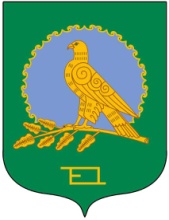 ӘЛШӘЙ РАЙОНЫМУНИЦИПАЛЬ РАЙОНЫНЫҢТАШЛЫ АУЫЛ СОВЕТЫАУЫЛ БИЛӘМӘҺЕХАКИМИӘТЕ(Башҡортостан РеспубликаһыӘлшәй районыТашлы ауыл советы)АДМИНИСТРАЦИЯСЕЛЬСКОГО ПОСЕЛЕНИЯТАШЛИНСКИЙ СЕЛЬСОВЕТМУНИЦИПАЛЬНОГО РАЙОНААЛЬШЕЕВСКИЙ РАЙОНРЕСПУБЛИКИ БАШКОРТОСТАН(Ташлинский сельсовет Альшеевского районаРеспублики Башкортостан)